T. Y. Steven Ip, M.D.PLASTIC SURGERYBreast Implant ExercisesThese exercises help to prevent capsular contractures (the development of scar tissue around the implant) and also help promote healing. The exercises should be performed 3 times daily for the first 6 months, twice daily for the next 6 months, and then 1 time daily for life. Each breast should be pushed gently and held in position of a few seconds before release.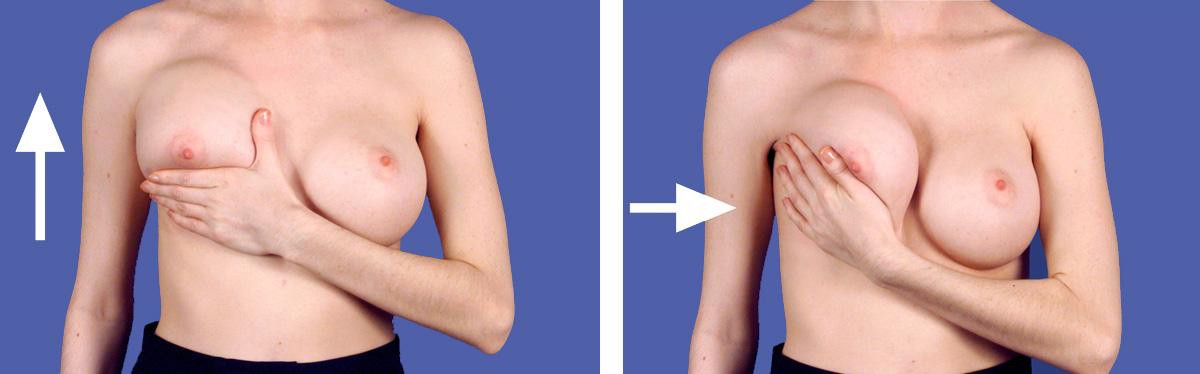 (One exercise includes both directions)10 exercises 3 times daily for the first 6 months 10 exercises 2 times daily for the next 6 months 10 exercises one time daily for lifePlease visit Dr. Ip’s website at www.surgery-plasticsurgeon.com for additional information on plastic surgery and wellness.Newport Beach (949) 548-0300Park Avenue NYC (855) 742-8800Dr. T. Y. Steven Ip's Cell (949) 212-1619